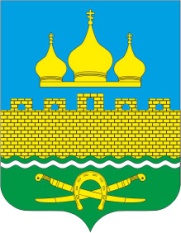 РОССИЙСКАЯ ФЕДЕРАЦИЯРОСТОВСКАЯ ОБЛАСТЬ  НЕКЛИНОВСКИЙ РАЙОНМУНИЦИПАЛЬНОЕ ОБРАЗОВАНИЕ «ТРОИЦКОЕ СЕЛЬСКОЕ ПОСЕЛЕНИЕ»АДМИНИСТРАЦИЯ ТРОИЦКОГО СЕЛЬСКОГО ПОСЕЛЕНИЯПОСТАНОВЛЕНИЕот 27.02.2019 г. № 30с. ТроицкоеОб утверждении Порядка увольнения (освобождения от должности)муниципальных служащих в Администрации Троицкого сельского поселения, в связи с утратой доверия В соответствии с Федеральными законами от 02.03.2007г. № 25-ФЗ «О муниципальной службе в Российской Федерации», от 25.12.2008г. № 273-ФЗ «О противодействии коррупции», Администрация Троицкого сельского поселения ПОСТАНОВЛЯЕТ:1. Утвердить Порядок увольнения (освобождения от должности) муниципальных служащих в Администрации Троицкого сельского поселения, в связи с утратой доверия, согласно Приложению. 2. Настоящее постановление подлежит размещению на официальном сайте Администрации Троицкого сельского поселения в информационно-телекоммуникационной сети «Интернет». 3. Контроль за исполнением Постановления оставляю за собой.Глава АдминистрацииТроицкого сельского поселения					О.Н.Гурина Приложениек постановлению Администрации Троицкого сельского поселения от 27.02.2019 г. № 30Порядок увольнения (освобождения от должности) муниципальных служащих в Администрации Троицкого сельского поселения, в связи с утратой доверия 1. Муниципальный служащий подлежит увольнению (освобождению от должности) с муниципальной службы в связи с утратой доверия в случаях совершения правонарушений, установленных статьями 14.1 и 15 Федерального закона от 02.03.2007г. № 25-ФЗ «О муниципальной службе в Российской Федерации». 2. Муниципальный служащий подлежит увольнению (освобождению от должности) в связи с утратой доверия в случаях: - непринятия мер по предотвращению или урегулированию конфликта интересов, стороной которого он является; - непредставления сведений о своих доходах, расходах, об имуществе и обязательствах имущественного характера, а также о доходах, расходах, об имуществе и обязательствах имущественного характера своих супруги (супруга) и несовершеннолетних детей в случае, если представление таких сведений обязательно, либо представления заведомо недостоверных или неполных сведений; - непринятия муниципальным служащим, являющимся представителем нанимателя, которому стало известно о возникновении у подчиненного ему муниципального служащего личной заинтересованности, которая приводит или может привести к конфликту интересов, мер по предотвращению или урегулированию конфликта интересов. 3. Муниципальный служащий, совершивший коррупционное правонарушение, может быть временно (но не более чем на один месяц) до решения вопроса о его дисциплинарной ответственности отстранен от исполнения должностных обязанностей с сохранением денежного содержания. Отстранение муниципального служащего от исполнения должностных обязанностей производится в соответствии с распоряжением представителя нанимателя (работодателя). 4. До применения дисциплинарного взыскания непосредственный руководитель должен затребовать от муниципального служащего письменное объяснение. Если по истечении двух рабочих дней со дня, когда муниципальному служащему предложено предоставить письменное объяснение, указанное объяснение муниципальным служащим не предоставлено, то составляется соответствующий акт. Непредоставление муниципальным служащим объяснения не является препятствием для применения дисциплинарного взыскания. 5. Увольнение (освобождение от должности) муниципального служащего в связи с утратой доверия производится распоряжением представителя нанимателя (работодателя) на основании: - доклада о результатах проверки, проведенной специалистом по кадровой работе Администрации Троицкого сельского поселения (далее – администрация поселения) либо лицом, ответственным за работу по профилактике коррупционных и иных правонарушений в Администрации поселения; - рекомендации комиссии по соблюдению требований к служебному поведению муниципальных служащих и урегулированию конфликта интересов в случае, если доклад о результатах проверки направлялся в комиссию; - объяснений муниципального служащего; - иных материалов. 6. При решении вопроса об увольнении (освобождении от должности) учитываются характер совершенного муниципальным служащим правонарушения, его тяжесть, обстоятельства, при которых оно совершено, соблюдение муниципальным служащим других ограничений и запретов, требований о предотвращении или об урегулировании конфликта интересов и исполнение им обязанностей, установленных в целях противодействия коррупции, а также предшествующие результаты исполнения муниципальным служащим своих должностных обязанностей. 7. Дисциплинарное взыскание в виде увольнения в связи с утратой доверия применяется не позднее одного месяца со дня обнаружения коррупционного правонарушения, не считая периода временной нетрудоспособности муниципального служащего, пребывания его в отпуске, а также времени, необходимого для учета мнения представительного органа работников. При этом взыскание не может быть применено позднее шести месяцев со дня совершения правонарушения. 8. В распоряжении о применении дисциплинарного взыскания к муниципальному служащему в случае совершения им коррупционного правонарушения делается ссылка на часть 1 или 2 статьи 27.1 Федерального закона «О муниципальной службе в Российской Федерации». 9. Копия распоряжения о применении к муниципальному служащему дисциплинарного взыскания с указанием совершенного коррупционного правонарушения и нормативных правовых актов, положения которых им нарушены, или об отказе в применении такого взыскания с мотивированным обоснованием объявляется муниципальному служащему под роспись в течение трех рабочих дней со дня издания указанного распоряжения, не считая времени отсутствия работника на работе, а также приобщается к личному делу муниципального служащего. Если муниципальный служащий отказывается ознакомиться с указанным распоряжением под роспись, то составляется соответствующий акт. 10. Муниципальный служащий вправе обжаловать дисциплинарное взыскание в установленном законодательством порядке. 11. Сведения о применении к муниципальному служащему взыскания в виде увольнения в связи с утратой доверия включаются Администрацией поселения, в котором муниципальный служащий проходил муниципальную службу, в реестр лиц, уволенных в связи с утратой доверия, предусмотренный статьей 15 Федерального закона от 25 декабря 2008 года № 273-ФЗ «О противодействии коррупции». 